ИНФОРМАЦИЯот 09.06.2016 г.      В целях обеспечения проведения независимой антикоррупционной экспертизы 09.09.2016 г. проект муниципального нормативного правового акта постановление «О внесении изменений в Постановление № 126 от 21.12.2011 г. «Об утверждении административного регламента по предоставлению муниципальной услуги «Организация в границах муниципального образования Южно-Одоевское Одоевского района электро-, тепло-, газо и водоснабжения населения, водоотведения, снабжения топливом» размещен в сети Интернет.      Срок проведения независимой антикоррупционной экспертизы при размещении указанного проекта в соответствии с п. 2.3.1.10. Порядка составляет не менее 7 дней (с 09.06.2016 г. по 20.06.2016г.). 
      Результаты независимой антикоррупционной экспертизы инициаторам проведения независимой антикоррупционной экспертизы рекомендуем направлять по почте, или курьерским способом на имя разработчика муниципального нормативного правового акта по адресу: Тульская область, Одоевский район, п. Стрелецкий, пл. Стрелецкая д. 97, или в виде электронного документа на электронный адрес: adm.iuzhno-odoewskoe@yandex.ru 

Глава администрации муниципального образования Южно-Одоевское  Одоевского района                                                                        И.А. Думчев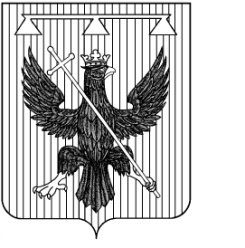 Администрация муниципального образования Южно-Одоевское Одоевского района ПОСТАНОВЛЕНИЕОт ___________                                                                           № ____________              В соответствии с  Федеральным законом от  27.07.2010 года  № 210-ФЗ «Об организации предоставления государственных и муниципальных услуг», постановлением Правительства РФ от 11.11.2005 г. №679 «О порядке разработки и утверждения административных регламентов исполнения государственных функций (предоставления государственных услуг)»,   руководствуясь Уставом муниципального образования Южно-Одоевское Одоевского района, на основании Протеста Прокуратуры Одоевского района от 23.05.2016 № 7-02-16/25 на постановление администрации № 126 от 21.12.2011,    администрация муниципального образования  Южно-Одоевское Одоевского района ПОСТАНОВЛЯЕТ:           1. Внести в постановление администрации муниципального образования Южно-Одоевское Одоевского района от 21.12.2011 года № 126  «Об утверждении административного регламента по предоставлению муниципальной услуги «Организация в границах муниципального образования Южно-Одоевское Одоевского района электро-, тепло-, газо и водоснабжения населения, водоотведения, снабжения топливом» следующие изменения:1) В  раздел II. СТАНДАРТ ПРЕДОСТАВЛЕНИЯМУНИЦИПАЛЬНОЙ УСЛУГИ добавить: а) пункт 7. Требования к помещениям, в которых предоставляются муниципальные услуги, к залу ожидания, местам для заполнения запросов о предоставлении муниципальной услуги, информационным стендам с образцами их заполнения и перечнем документов, необходимых для предоставления каждой муниципальной услуги.7.1. Прием граждан осуществляется в специально выделенных для предоставления муниципальных услуг помещениях.Помещения должны содержать места для информирования, ожидания и приема граждан. Помещения должны соответствовать санитарно-эпидемиологическим правилам и нормам.7.2. Центральный вход в здание, где располагается Администрация, должен быть оборудован информационной табличкой (вывеской), содержащей информацию о наименовании, месте нахождения, режиме работы органов, непосредственно предоставляющих муниципальную услугу.7.3. В помещениях для ожидания заявителям отводятся места, оборудованные стульями, кресельными секциями. В местах ожидания имеются средства для оказания первой медицинской помощи и доступные места общего пользования (туалет), в том числе приспособленные для инвалидов.7.4. Места информирования, предназначенные для ознакомления заявителей с информационными материалами, оборудуются:- информационными стендами, на которых размещается визуальная и текстовая информация;- стульями и столами для оформления документов.К информационным стендам должна быть обеспечена возможность свободного доступа граждан.На информационных стендах, а также на официальных сайтах в сети Интернет размещается следующая обязательная информация:- номера телефонов, факсов, адреса официальных сайтов, электронной почты органов, предоставляющих муниципальную услугу;- режим работы органов, предоставляющих муниципальную услугу;- графики личного приема граждан уполномоченными должностными лицами;- настоящий Административный регламент.7.5. Место для приема заявителей должно быть оборудовано стулом, иметь место для написания и размещения документов, заявлений.7.6. Для обслуживания людей с ограниченными возможностями помещения оборудуются пандусами, специальными ограждениями и перилами, обеспечивающими беспрепятственное передвижение и разворот инвалидных колясок.          2) В разделе  V. ПОРЯДОК ОБЖАЛОВАНИЯ ДЕЙСТВИЙ (БЕЗДЕЙСТВИЯ) И РЕШЕНИЙ УПОЛНОМОЧЕННЫХ ДОЛЖНОСТНЫХ ЛИЦ АДМИНИСТРАЦИИ МУНИЦИПАЛЬНОГО ОБРАЗОВАНИЯ ЮЖНО-ОДОЕВСКОЕ ОДОЕВСКОГО РАЙОНА ПРИ ПРЕДОСТАВЛЕНИИ МУНИЦИПАЛЬНОЙ УСЛУГИ «ОРГАНИЗАЦИЯ В ГРАНИЦАХ  МУНИЦИПАЛЬНОГО ОБРАЗОВАНИЯ ЮЖНО-ОДОЕВСКОЕ ОДОЕВСКОГО РАЙОНА  ЭЛЕКТРО-, ТЕПЛО-, ГАЗО- И ВОДОСНАБЖЕНИЯ НАСЕЛЕНИЯ, ВОДООТВЕДЕНИЯ, СНАБЖЕНИЕЯ ТОПЛИВОМ» НА ОСНОВАНИИ АДМИНИСТРАТИВНОГО РЕГЛАМЕНТА.           а) третий абзац изложить в новой редакции:«Жалоба, подлежит рассмотрению должностным лицом, наделенным полномочиями по рассмотрению жалоб, в течение 15 рабочих дней со дня ее регистрации, а в случае обжалования отказа органа, предоставляющего муниципальную услугу, должностного лица органа, предоставляющего муниципальную услугу, в приеме документов у заявителя либо в исправлении допущенных опечаток и ошибок или в случае обжалования нарушения установленного срока таких исправлений – в течение 5 рабочих дней со дня ее регистрации».2. Обнародовать настоящее постановление на информационных стендах и разместить на официальном сайте муниципального образования Южно-Одоевское Одоевского района в сети Интернет.  3. Контроль за выполнением настоящего постановления оставляю за собой. 4. Настоящее постановление вступает в силу со дня обнародования.О внесении изменений в Постановление № 126 от 21.12.2011 г. «Об утверждении административного регламента по предоставлению муниципальной услуги «Организация в границах муниципального образования Южно-Одоевское Одоевского района электро-, тепло-, газо- и водоснабжения населения, водоотведения, снабжения топливом»Глава администрации муниципального образования
Южно-Одоевское 
Одоевского района

                                              И.А. Думчев